Хитрук Богдан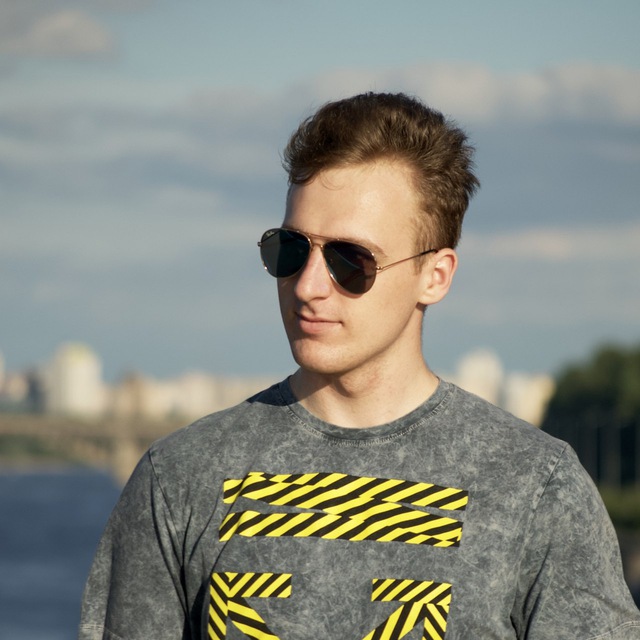 Факультет інформаційних технологій (https://nubip.edu.ua/IT.NUBIP)Кафедра: Комп’ютерних систем та мереж(https://nubip.edu.ua/node/3713) Спеціальність: Комп’ютерна інженерія (https://nubip.edu.ua/node/38027) Освітня програма: Комп’ютерні системи та мережіТема  магістерської роботи: Система моніторингу стану забруднення атмосферного повітря з використанням інтелектуальних алгоритмів аналізу данихКерівник: Болбот Ігор Михайлович доктор технічних наук, професор 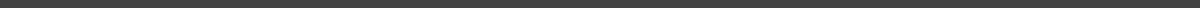 ПУБЛІКАЦІЇРЕФЕРАТОСОБИСТІ ДОСЯГНЕННЯ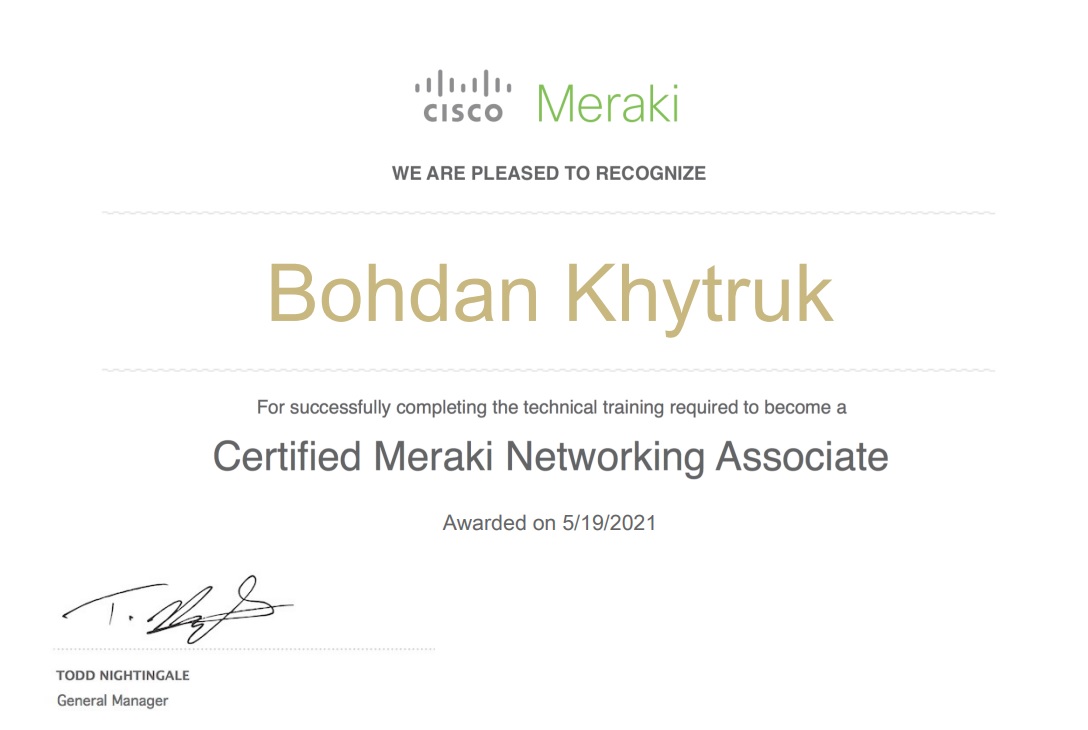 ДОСВІД РОБОТИПОСТЕРРЕЗЮМЕ